Российская Федерация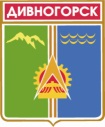 Администрация города ДивногорскаКрасноярского края П О С Т А Н О В Л Е Н И Е__________		                         г. Дивногорск			                     ______О внесении изменений в постановление администрации города Дивногорска от 13.12.2012 №251п «Об утверждении административного регламента предоставления муниципальной услуги «Установление опеки (попечительства) над малолетними и несовершеннолетними гражданами Российской Федерации» (в ред. от 20.03.2014 №61п, 27.12.2017 №265п, 28.04.2018 №59п)В соответствии с Постановлением Правительства Российской Федерации от 18.05.2009 № 423 «Об отдельных вопросах осуществления опеки и попечительства в отношении несовершеннолетних граждан», руководствуясь статьями 43, 53 Устава города ДивногорскаПОСТАНОВЛЯЮ:1. Внести в  приложение к постановлению администрации города Дивногорска от 13.12.2012 №251п «Об утверждении административного регламента предоставления муниципальной услуги «Установление опеки (попечительства) над малолетними и несовершеннолетними гражданами Российской Федерации» изменения следующего содержания:1.1. В разделе 2 «Стандарт предоставления услуги»1.1.1. пункт 2.7. изложить в новой редакции:«2.7. Для предоставления услуги заявителем в отдел образования администрации города Дивногорска, выполняющего функции органа опеки (попечительства) в отношении несовершеннолетних, предоставляется лично, почтовым отправлением, посредством электронной почты или факсимильной связи, следующие документы:а) заявление с просьбой о назначении его опекуном, в котором указываются:1. фамилия, имя, отчество (при наличии) гражданина, выразившего желание стать опекуном;2. сведения о документах, удостоверяющих личность гражданина, выразившего желание стать опекуном;3. сведения о гражданах, зарегистрированных по месту жительства гражданина, выразившего желание стать опекуном;4. сведения о получаемой пенсии, ее виде и размере (для лиц, основным источником доходов которых являются страховое обеспечение по обязательному пенсионному страхованию или иные пенсионные выплаты).б) справка с места работы лица, выразившего желание стать опекуном, с указанием должности и размера средней заработной платы за последние 12 месяцев и (или) иной документ, подтверждающий доход указанного лица, или справка с места работы супруга (супруги) лица, выразившего желание стать опекуном, с указанием должности и размера средней заработной платы за последние 12 месяцев и (или) иной документ, подтверждающий доход супруга (супруги) указанного лица;в) заключение о результатах медицинского освидетельствования граждан, намеревающихся усыновить (удочерить), взять под опеку (попечительство), в приемную или патронатную семью детей-сирот и детей, оставшихся без попечения родителей, оформленное в порядке, установленном Министерством здравоохранения Российской Федерации;г) копия свидетельства о браке (если гражданин, выразивший желание стать опекуном, состоит в браке);д) письменное согласие совершеннолетних членов семьи с учетом мнения детей, достигших 10-летнего возраста, проживающих совместно с гражданином, выразившим желание стать опекуном, на прием ребенка (детей) в семью;е) копия свидетельства о прохождении подготовки лиц, желающих принять на воспитание в свою семью ребенка, оставшегося без попечения родителей, на территории Российской Федерации в порядке, установленном пунктом 6 статьи 127 Семейного кодекса Российской Федерации (за исключением близких родственников ребенка, а также лиц, которые являются или являлись усыновителями и в отношении которых усыновление не было отменено, и лиц, которые являются или являлись опекунами (попечителями) детей и которые не были отстранены от исполнения возложенных на них обязанностей). Форма указанного свидетельства утверждается Министерством образования и науки Российской Федерации.ж) краткая автобиография гражданина, выразившего желание стать опекуном;з) справка органов внутренних дел, подтверждающая отсутствие у гражданина, выразившего желание стать опекуном (попечителем), судимости или факта уголовного преследования за преступления предусмотренные пунктом 1 статьи 146 Семейного кодекса Российской Федерации.Документы, предусмотренные подпунктом «б»  действительны в течение года со дня выдачи, документы, указанные в подпункте «в» действительны в течение 6 месяцев со дня выдачи.В случае личного обращения в орган опеки и попечительства гражданин при подаче заявления должен предъявить паспорт или иной документ, удостоверяющий его личность.Орган опеки и попечительства в течение 2 рабочих дней со дня подачи заявления запрашивает у соответствующих уполномоченных органов подтверждение сведений, указанных в подпункте «а».Межведомственный запрос направляется в форме электронного документа с использованием единой системы межведомственного электронного взаимодействия и подключаемых к ней региональных систем межведомственного электронного взаимодействия.В случае если гражданином не были представлены копии документов, указанных в подпунктах «г» и «е», орган опеки и попечительства изготавливает копии указанных документов самостоятельно (при наличии представленных гражданином оригиналов этих документов).2. Настоящее постановление подлежит опубликованию в средствах массовой информации, размещению на официальном сайте администрации города Дивногорска в информационно-телекоммуникационной сети «Интернет».3. Настоящее постановление вступает в силу со дня его официального опубликования.4. Контроль за исполнением настоящего постановления возложить на первого заместителя Главы города Кузнецову М.Г. Глава города                                                                                               Е.Е. Оль